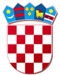 REPUBLIKA HRVATSKAVUKOVARSKO-SRIJEMSKA ŽUPANIJA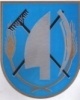 OPĆINA TOVARNIKOPĆINSKI  NAČELNIK KLASA: 402-03/22-01/01URBROJ: 2196-28-03-22-1Tovarnik, 16.2.2022. Na temelju članka 48. Zakona o lokalnoj i  područnoj (regionalnoj) samoupravi (Narodne Novine, broj  33/01,60/01,129/05,109/07,125/08,36/09,150/11,144/12 i  19/13),  članka 48. stavka 3. Statuta Općine Tovarnik ( Službeni vjesnik Vukovarsko-srijemske županije br. 3/21) Zakona o udrugama (Narodne Novine, broj 74/14, ) a sukladno odredbama  Uredbe o kriterijima, mjerilima i postupcima financiranja i ugovaranja programa i projekata od interesa za opće dobro koje provode udruge (Narodne Novine, broj 26/15) Načelnik   Općine Tovarnik dana 17. 02. 2022. godine d o n o s i ODLUKUo načinu raspodjele raspoloživih sredstava iz Proračuna Općine Tovarnik za 2022. godinu namijenjenih financiranju programa i projekata udruga na području Općine TovarnikI.Ovom Odlukom utvrđuje se način raspodjele sredstava namijenjenih financiranju programa i  projekata  udruga građana iz Proračuna Općine Tovarnik za 2022.godinu, u ukupnom iznosu od 613.000,00  kuna (slovima: šestotrinaestisuća kuna) a koja su proračunu Općine Tovarnik za 2022 god. raspoređena  prema sljedećim prioritetnim područjima:pozicija 181, tekuće potpore udrugama u kulturi  -  150.000,00  kn pozicija 151-1, tekuće potpore udrugama u športu – 380.000,00 knpozicija 211 tekuće donacije braniteljskim udrugama- 58.000,00 knpozicija 213- tekuće donacije karitativnim udrugama i udrugama u području socijalne skrbi                                                                                             -25.000,00 kn II.Sredstva navedena u točki I. raspodijeliti će se na temelju Javnog natječaja za financiranje programa i projekata udruga građana iz Proračuna Općine Tovarnik u 2022.  godini (u daljnjem tekstu: Natječaj) čiji je nositelj Općina Tovarnik i u skladu s dokumentacijom za provedbu Natječaja koja je sastavni dio ove Odluke.III.Dokumentacija za provedbu Natječaja iz točke II. ove Odluke obuhvaća: tekst javnog natječaja, upute za prijavitelje, obrasce za prijavu projektaObrazac opisa programa ili projekta ( B1 )Obrazac proračuna programa ili projekta ( B2 )Obrazac izjave o nepostojanju dvostrukog financiranja ( B3 ) Obrazac izjave o partnerstvu (ako je primjenjivo) ( B4 )Obrazac izjave o financiranim projektima organizacije iz sredstava državnog proračuna ili proračuna jedinice lokalne i područne (regionalne) samouprave u 2022. godini  ( B7 ) obrasce  za provedbu projekta i izvještavanje.Obrazac ugovora o financiranju programa ili projekta (B10)Obrazac opisnog izvještaja provedbe programa ili projekta (C2) Obrazac financijskog izvještaja provedbe programa ili projekta (C3)IV.Poziv i dokumentacija za provedbu Natječaja iz točke III. objavljuje se u cijelosti na mrežnim stranicama Općine Tovarnik https://opcina-tovarnik.hr/V.Sukladno Uputama za prijavitelje, Općina Tovarnik  će osnovati  Povjerenstvo  za otvaranje prijava i provjeru propisanih uvjeta natječaja te provesti otvaranje zaprimljenih prijava.Općina Tovarnik  će osnovati Povjerenstvo za ocjenjivanje zaprimljenih projektnih prijava koje su uspješno ispunile provjeru propisanih uvjeta natječaja.Članovi Povjerenstva  za otvaranje prijava i provjeru propisanih uvjeta natječaja i Povjerenstva za ocjenjivanje zaprimljenih projektnih prijava radit će sukladno proceduri navedenoj u Uputama za prijavitelje i Poslovniku o radu kojega donesu. Naknade za rad članova Povjerenstva za ocjenjivanje  osigurat će se iz sredstava davatelja financijskih sredstava.VI.Na temelju provedenog postupka ocjenjivanja projekata, Načelnik  Općine Tovarnik donosi Odluku o raspodjeli sredstava za financiranje programa i projekata udruga građana iz Proračuna Općine Tovarnik u 2022. godini.  Na temelju Odluke iz stavka 1. ove točke Načelnik  Općine će s nositeljem projekta sklopiti pojedinačne ugovore.VII.Odluka iz točke VI. bit će objavljena na mrežnim stranicama Općine Tovarnik https://opcina-tovarnik.hr/VIII.Za provedbu ove Odluke zadužuje se Jedinstveni upravni odjel Općine Tovarnik.IX.Ova Odluka stupa na snagu danom donošenja.          NAČELNIK  OPĆINE TOVARNIK         Anđelko Dobročinac, dipl.ing.